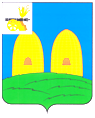 АДМИНИСТРАЦИЯКИРИЛЛОВСКОГО СЕЛЬСКОГО ПОСЕЛЕНИЯРОСЛАВЛЬСКОГО РАЙОНА СМОЛЕНСКОЙ ОБЛАСТИПОСТАНОВЛЕНИЕ от 28.12.2018 № 320О закрытии муниципального общественного кладбища деревни Сидорки на территории Кирилловского сельского поселения Рославльского района Смоленской области В связи с отсутствием свободных земельных участков для захоронения на территории муниципального кладбища деревни Сидорки Кирилловского сельского поселения Рославльского района Смоленской области и многочисленными нарушениями содержания и благоустройства могил, на основании Федерального закона от 23.05.2018 года № 117-ФЗ «О погребении и похоронном деле»,Администрация Кирилловского сельского поселения Рославльского района Смоленской областип о с т а н о в л я е т:         1.Закрыть муниципальное общественное кладбище деревни Сидорки Кирилловского сельского поселения Рославльского района Смоленской области для новых захоронений.          2. Разрешить захоронения на родовых участках и в родственные могилы, расположенные далее 50 метров от земельного участка физического лица.           3. Разрешить захоронения на муниципальном кладбище деревни Большие Кириллы Администрации Кирилловского сельского поселения Рославльского района Смоленской области для жителей деревни Сидорки.          4. Настоящее постановление подлежит обнародованию путем размещения на официальном сайте Администрации Кирилловского сельского поселения Рославльского района Смоленской области. 5.Контроль исполнения настоящего постановления оставляю за собой.Глава муниципального образованияКирилловского сельского поселенияРославльского района Смоленской области                                         А.В.Иванов